Essentials of managementJune 2022 ExaminationQ1. Viscoff Ceramics has recently set up base in India in 2022. They are a Swedish company in the business of ceramic tiles and other articles. They have their presence in more than 25 countries worldwide and have now opened 5 offices in India with their  Indian Headquarters in Jaipur. They have a 250+ employee staff across these 5 locations and are  expanding by the day. They have hired you as a HR consultant and want your advice about how should they go about their departmentalization. Can you explain to them the various types of departmentalization and suggest the most suitable one for them?  (10 Marks)Ans 1.Introduction Departmentalization is described due to the way of categorizing sports into several devices. Those departments are installed to accomplish jobs in the business enterprise via the specialist. it is able to be determined in each non-public and private group. Departmentalize additionally refers to a business organization's organizational form, which includes many sections and jobs and their relationships. Bischoff Ceramics brings groups together from numerous disciplines to acquire a similar goal. A few folks carry out similar operations to develop the business Its Half solved onlyBuy Complete from our online storehttps://nmimsassignment.com/online-buy-2/NMIMS Fully solved assignment available for session June 2022,your last date is 29th May 2022.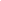 Lowest price guarantee with quality.Charges INR 299 only per assignment. For more information you can get via mail or Whats app also
Mail id is aapkieducation@gmail.comOur website www.aapkieducation.comAfter mail, we will reply you instant or maximum1 hour.Otherwise you can also contact on ourwhatsapp no 8791490301.Contact no is +91 87-55555-879Q2. Schedules and plans of Ramya Constructions have gone absolutely ruined due to the pandemic.  Prior to the pandemic, they had 10 projects going on across Hyderabad with 2 near completion but due to the shortage of labour, funds and raw material, none of the projects have been completed yet and costs have overshot a lot and customers are very unhappy. They have hired you as a consultant to suggest strategies to bring things back in control. Can you advise them about any 2 traditional and modern controlling techniques to bring things back in order for the company?  (10 Marks)Ans 2.Introduction Management auditing assesses an organization's total control over typical performance. Its objectives are to evaluate the control's performance and effectiveness to enhance future ordinary performance. Its number one aim is to locate shortcomings within side the general overall performance of management functions. It additionally ensures that gift managerial guidelines are stored as great a deal as the date. A price variety is a quantitative description of projected effects Q3a. Rajiv Industries Human Resource Planning has gone completely haywire due to the pandemic. One view in the company is that they are overstaffed whereas another view in the company is that they don’t have the right skilled people needed in the future. They have hired you as an HR Consultanta. Can you guide them about the Human Resource Planning Process and How can they use it to their advantage?     (5 Marks)Ans 3a.Introduction When one employer has multiple positions, its miles essential to discover and maintain a good position for employees. Human valuable resource making plans is one approach. HR plans to check with the coaching to match the suitable individual for a given mission concurrently Q3b. Also, can you advice any 2 methods to them to forecast Human Resource requirements?  (5 Marks)Ans 3b.IntroductionEmployees and the overall private gain from more information about the company's choices due to HR making plans. The organization's moves turn out to be systematic and process-orientated, removing non-public feelings from the equation. Businesses can higher hold pinnacle personnel 